SAMPLE 4-YEAR PLAN: Sociology B.S.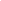 Department of Sociology, Anthropology & PhilosophyNorthern Kentucky UniversityThis is one way a student can complete this program in four years if the student requires no remedial courses. FIRST YEARSchedule a meeting with program advisor to explore careers in sociology and make a plan that fits with your needs and goals. Join the sociology club.Fall SemesterFall SemesterSpring SemesterSpring SemesterFIRST YEARSchedule a meeting with program advisor to explore careers in sociology and make a plan that fits with your needs and goals. Join the sociology club.Sociology GE Course: SOC 100 Introduction of Sociology1a 3Sociology GE Course: SOC 101 Social Inequality1b 3FIRST YEARSchedule a meeting with program advisor to explore careers in sociology and make a plan that fits with your needs and goals. Join the sociology club.UNV 101 Orientation to College and Beyond3GenEd:Communication, Written II23FIRST YEARSchedule a meeting with program advisor to explore careers in sociology and make a plan that fits with your needs and goals. Join the sociology club.Gen Ed: Culture and Creativity3GenEd: Communication; Oral23FIRST YEARSchedule a meeting with program advisor to explore careers in sociology and make a plan that fits with your needs and goals. Join the sociology club.Gen Ed: Communication; Written I23GenEd: Culture and Creativity3FIRST YEARSchedule a meeting with program advisor to explore careers in sociology and make a plan that fits with your needs and goals. Join the sociology club.GenEd: Cultural Pluralism3GenEd: Self and Society; Individual and Society3FIRST YEARSchedule a meeting with program advisor to explore careers in sociology and make a plan that fits with your needs and goals. Join the sociology club.                                       TOTAL15                                       TOTAL15SECOND YEARExplore study abroad opportunities. By now you should have chosen a minor or focus that enhances your sociology major and your career goals. Fall SemesterFall SemesterSpring SemesterSpring SemesterSECOND YEARExplore study abroad opportunities. By now you should have chosen a minor or focus that enhances your sociology major and your career goals. Gen Ed: Scientific and Quantitative Inquiry; Mathematics and Statistics (STA 205 recommended)3SOC 281 Careers in Sociology (second seven week session)1SECOND YEARExplore study abroad opportunities. By now you should have chosen a minor or focus that enhances your sociology major and your career goals. Sociology Elective or Course in Minor3GenEd: Scientific and Quantitative Inquiry; Natural Sciences with lab24SECOND YEARExplore study abroad opportunities. By now you should have chosen a minor or focus that enhances your sociology major and your career goals. Sociology Elective or Course in Minor3Sociology Elective or Course in Minor4SECOND YEARExplore study abroad opportunities. By now you should have chosen a minor or focus that enhances your sociology major and your career goals. Sociology Elective or Course in Minor3Sociology Elective or Course in Minor3SECOND YEARExplore study abroad opportunities. By now you should have chosen a minor or focus that enhances your sociology major and your career goals. Sociology Elective or Course in Minor3Sociology Elective or Course in Minor3SECOND YEARExplore study abroad opportunities. By now you should have chosen a minor or focus that enhances your sociology major and your career goals.                                        TOTAL15                                       TOTAL15THIRD YEARTake a leadership role in the Sociology club. Explore internship or co-op options for next year. Become a student member of a professional sociological association such as the American Sociological Association (ASA) or a state/regional association such as Anthropologists-Sociologists of Kentucky (ASK). Present a paper at a professional sociological meeting. Present research at NKU Celebration of Student Research and Creativity. Fall SemesterFall SemesterSpring SemesterSpring SemesterTHIRD YEARTake a leadership role in the Sociology club. Explore internship or co-op options for next year. Become a student member of a professional sociological association such as the American Sociological Association (ASA) or a state/regional association such as Anthropologists-Sociologists of Kentucky (ASK). Present a paper at a professional sociological meeting. Present research at NKU Celebration of Student Research and Creativity. SOC 320 Social Research3SOC 319 Managing and Analyzing Databases3THIRD YEARTake a leadership role in the Sociology club. Explore internship or co-op options for next year. Become a student member of a professional sociological association such as the American Sociological Association (ASA) or a state/regional association such as Anthropologists-Sociologists of Kentucky (ASK). Present a paper at a professional sociological meeting. Present research at NKU Celebration of Student Research and Creativity. Sociology Elective or Course in Minor3Sociology Elective or Course in Minor3THIRD YEARTake a leadership role in the Sociology club. Explore internship or co-op options for next year. Become a student member of a professional sociological association such as the American Sociological Association (ASA) or a state/regional association such as Anthropologists-Sociologists of Kentucky (ASK). Present a paper at a professional sociological meeting. Present research at NKU Celebration of Student Research and Creativity. Sociology Elective or Course in Minor3Sociology Elective or Course in Minor3THIRD YEARTake a leadership role in the Sociology club. Explore internship or co-op options for next year. Become a student member of a professional sociological association such as the American Sociological Association (ASA) or a state/regional association such as Anthropologists-Sociologists of Kentucky (ASK). Present a paper at a professional sociological meeting. Present research at NKU Celebration of Student Research and Creativity. Sociology Elective or Course in Minor3Sociology Elective or Course in Minor3THIRD YEARTake a leadership role in the Sociology club. Explore internship or co-op options for next year. Become a student member of a professional sociological association such as the American Sociological Association (ASA) or a state/regional association such as Anthropologists-Sociologists of Kentucky (ASK). Present a paper at a professional sociological meeting. Present research at NKU Celebration of Student Research and Creativity. Sociology Elective or Course in Minor3Sociology Elective or Course in Minor3THIRD YEARTake a leadership role in the Sociology club. Explore internship or co-op options for next year. Become a student member of a professional sociological association such as the American Sociological Association (ASA) or a state/regional association such as Anthropologists-Sociologists of Kentucky (ASK). Present a paper at a professional sociological meeting. Present research at NKU Celebration of Student Research and Creativity.                                        TOTAL15                                       TOTAL15FOURTH YEARIf you’re considering graduate or professional school, prepare for the admission tests (e.g., GRE). Take the test in late fall or early spring. Consider taking co-ops. Consider declaring second concentration or upgrading a concentration to a minor. Develop your resume. Begin your job searchFall SemesterFall SemesterSpring SemesterSpring SemesterFOURTH YEARIf you’re considering graduate or professional school, prepare for the admission tests (e.g., GRE). Take the test in late fall or early spring. Consider taking co-ops. Consider declaring second concentration or upgrading a concentration to a minor. Develop your resume. Begin your job searchSOC 493 Sociology Senior Seminar (fall second seven week session)2Sociology Elective or Course in Minor3FOURTH YEARIf you’re considering graduate or professional school, prepare for the admission tests (e.g., GRE). Take the test in late fall or early spring. Consider taking co-ops. Consider declaring second concentration or upgrading a concentration to a minor. Develop your resume. Begin your job searchSOC 330 Classical Sociological Theory3Sociology Elective or Course in Minor3FOURTH YEARIf you’re considering graduate or professional school, prepare for the admission tests (e.g., GRE). Take the test in late fall or early spring. Consider taking co-ops. Consider declaring second concentration or upgrading a concentration to a minor. Develop your resume. Begin your job searchSociology Elective or Course in Minor3Sociology Elective or Course in Minor3FOURTH YEARIf you’re considering graduate or professional school, prepare for the admission tests (e.g., GRE). Take the test in late fall or early spring. Consider taking co-ops. Consider declaring second concentration or upgrading a concentration to a minor. Develop your resume. Begin your job searchSociology Elective or Course in Minor3Sociology Elective or Course in Minor3FOURTH YEARIf you’re considering graduate or professional school, prepare for the admission tests (e.g., GRE). Take the test in late fall or early spring. Consider taking co-ops. Consider declaring second concentration or upgrading a concentration to a minor. Develop your resume. Begin your job searchSociology Elective or Course in Minor4Sociology Elective or Course in Minor3FOURTH YEARIf you’re considering graduate or professional school, prepare for the admission tests (e.g., GRE). Take the test in late fall or early spring. Consider taking co-ops. Consider declaring second concentration or upgrading a concentration to a minor. Develop your resume. Begin your job search                                       TOTAL15                                       TOTAL15GRAND TOTAL OF CREDITSGRAND TOTAL OF CREDITSGRAND TOTAL OF CREDITSGRAND TOTAL OF CREDITS120Notes: This plan represents ONE way to complete the degree in four years; it is not the only way. It assumes the student enters college in a fall semester as a declared major in sociology.1aCompleting SOC 100 satisfies either three general credit hours in "individual and society" or "global viewpoints." 1bCompleting SOC 101 satisfies either three general education credit hours in "cultural pluralism" or "global viewpoints."Notes: This plan represents ONE way to complete the degree in four years; it is not the only way. It assumes the student enters college in a fall semester as a declared major in sociology.1aCompleting SOC 100 satisfies either three general credit hours in "individual and society" or "global viewpoints." 1bCompleting SOC 101 satisfies either three general education credit hours in "cultural pluralism" or "global viewpoints."Notes: This plan represents ONE way to complete the degree in four years; it is not the only way. It assumes the student enters college in a fall semester as a declared major in sociology.1aCompleting SOC 100 satisfies either three general credit hours in "individual and society" or "global viewpoints." 1bCompleting SOC 101 satisfies either three general education credit hours in "cultural pluralism" or "global viewpoints."Notes: This plan represents ONE way to complete the degree in four years; it is not the only way. It assumes the student enters college in a fall semester as a declared major in sociology.1aCompleting SOC 100 satisfies either three general credit hours in "individual and society" or "global viewpoints." 1bCompleting SOC 101 satisfies either three general education credit hours in "cultural pluralism" or "global viewpoints."Notes: This plan represents ONE way to complete the degree in four years; it is not the only way. It assumes the student enters college in a fall semester as a declared major in sociology.1aCompleting SOC 100 satisfies either three general credit hours in "individual and society" or "global viewpoints." 1bCompleting SOC 101 satisfies either three general education credit hours in "cultural pluralism" or "global viewpoints."